Niniejszym zgłaszam chęć uczestnictwa w warsztatach samoobrony dla dorosłych i młodzieży mieszkających na terenie gminy Wólka.Terminy spotkań:		październik – grudzień 2023 r.Planowane terminy spotkań - piątki i soboty [łącznie 30 h]Miejsce realizacji zajęć: 	Jakubowice Murowane 8 (Centrum Kultury)Minimalny wiek uczestnika: 	14 latPonadto:Wyrażam zgodę na przetwarzanie moich danych osobowych/danych osobowych mojego dziecka* na potrzeby realizacji projektu „Bezpieczni w gminie Wólka – edycja 2023” zgodnie 
z Ustawą z dnia 10 maja 2018 r. o Ochronie Danych Osobowych t.j. (Dz. U. z 2019 r., poz. 1781).Oświadczam, iż nie mam/moje dziecko nie ma* przeciwwskazań zdrowotnych do udziału 
w warsztatach samoobrony.Wyrażam zgodę na udzielenie pierwszej pomocy przedmedycznej przez osoby uprawnione 
w przypadku zagrożenia zdrowia lub życia mojego/mojego dziecka*.Zobowiązuję się, iż w przypadku rezygnacji z uczestnictwa w zajęciach niezwłocznie poinformuję o tym fakcie Organizatora.Na podstawie:  ROZPORZĄDZENIA PARLAMENTU EUROPEJSKIEGO I RADY (UE) 2016/679 
z dnia 27 kwietnia 2016 r. w sprawie ochrony  osób fizycznych w związku z przetwarzaniem danych osobowych i w sprawie swobodnego przepływu takich danych oraz uchylenia dyrektywy 95/46/WE (ogólnego rozporządzenia o ochronie danych):Wyrażam zgodę na nieodpłatne używanie, wykorzystanie i rozpowszechnianie mojego wizerunku/wizerunku mojego dziecka*, utrwalonego jakąkolwiek techniką na wszelkich nośnikach (w tym w postaci fotografii i dokumentacji filmowej) przez: Wojewodę Lubelskiego, ul. Spokojna 4, 20-914 Lublin; Gminę Wólka z siedzibą w Jakubowicach Murowanych 8, 20-258 Jakubowice Murowane dla celów informacyjnych, reklamowych i promocyjnych związanych z projektem pn. „Bezpieczni w gminie Wólka – edycja 2023” dofinansowanym ze środków rezerwy celowej Ministerstwa Spraw Wewnętrznych 
i Administracji w ramach rządowego programu ograniczania przestępczości 
i aspołecznych zachowań „Razem bezpieczniej’ realizowanym przez Gminę Wólka.Niniejsza zgoda jest nieodpłatna, nie jest ograniczona ilościowo, czasowo ani terytorialnie. Dla potrzeb zgodnie z pkt. 1. mój wizerunek/wizerunek mojego dziecka* może być użyty do różnego rodzaju form elektronicznego przetwarzania, kadrowania i kompozycji, 
a także zestawiony z wizerunkami innych osób, może być uzupełniony towarzyszącym komentarzem, natomiast nagrania filmowe z jego udziałem mogą być cięte, montowane, modyfikowane, dodawane do innych materiałów powstających na potrzeby jw. oraz 
w celach informacyjnych. Niniejsza zgoda obejmuje wszelkie formy publikacji, w szczególności rozpowszechnianie  w Internecie (w tym na stronach internetowych: www.wolka.pl oraz portalach społecznościowych: Facebook, Twitter, YouTube itp.) oraz zamieszczenie w materiałach promocyjnych i informacyjnych Gminy Wólka. Mój wizerunek/wizerunek mojego dziecka* nie może być użyty w formie lub publikacji dla mnie obraźliwej lub naruszać 
w inny sposób moich dóbr osobistych.*Niepotrzebne skreślić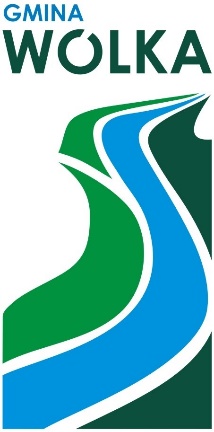 KARTA ZGŁOSZENIAWarsztaty samoobrony „Stop agresji”Udział w zajęciach jest BEZPŁATNYLiczba miejsc jest OGRANICZONADecyduje KOLEJNOŚĆ ZGŁOSZEŃ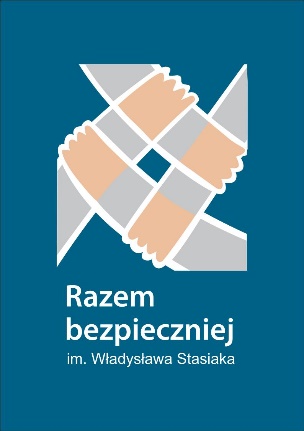 Imię i nazwiskoData urodzeniaMiejsce zamieszkaniaTelefon kontaktowyE-mailImię i nazwisko rodzica / opiekuna prawnego(dotyczy osób niepełnoletnich)......................................................................                Miejscowość, data...........................................................................................................                             Podpis uczestnika lub rodzica/prawnego opiekuna                              